   希望應徵職務：No.1                   No.2                      面試日期：   年   月   日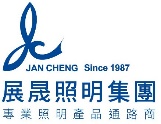 請貼上相片電子檔請貼上相片電子檔展晟照明股份有限公司職位申請表Application For Employment展晟照明股份有限公司職位申請表Application For Employment展晟照明股份有限公司職位申請表Application For Employment展晟照明股份有限公司職位申請表Application For Employment展晟照明股份有限公司職位申請表Application For Employment展晟照明股份有限公司職位申請表Application For Employment展晟照明股份有限公司職位申請表Application For Employment展晟照明股份有限公司職位申請表Application For Employment展晟照明股份有限公司職位申請表Application For Employment展晟照明股份有限公司職位申請表Application For Employment展晟照明股份有限公司職位申請表Application For Employment員工編號員工編號請貼上相片電子檔請貼上相片電子檔展晟照明股份有限公司職位申請表Application For Employment展晟照明股份有限公司職位申請表Application For Employment展晟照明股份有限公司職位申請表Application For Employment展晟照明股份有限公司職位申請表Application For Employment展晟照明股份有限公司職位申請表Application For Employment展晟照明股份有限公司職位申請表Application For Employment展晟照明股份有限公司職位申請表Application For Employment展晟照明股份有限公司職位申請表Application For Employment展晟照明股份有限公司職位申請表Application For Employment展晟照明股份有限公司職位申請表Application For Employment展晟照明股份有限公司職位申請表Application For Employment部門部門請貼上相片電子檔請貼上相片電子檔展晟照明股份有限公司職位申請表Application For Employment展晟照明股份有限公司職位申請表Application For Employment展晟照明股份有限公司職位申請表Application For Employment展晟照明股份有限公司職位申請表Application For Employment展晟照明股份有限公司職位申請表Application For Employment展晟照明股份有限公司職位申請表Application For Employment展晟照明股份有限公司職位申請表Application For Employment展晟照明股份有限公司職位申請表Application For Employment展晟照明股份有限公司職位申請表Application For Employment展晟照明股份有限公司職位申請表Application For Employment展晟照明股份有限公司職位申請表Application For Employment職稱職稱請貼上相片電子檔請貼上相片電子檔展晟照明股份有限公司職位申請表Application For Employment展晟照明股份有限公司職位申請表Application For Employment展晟照明股份有限公司職位申請表Application For Employment展晟照明股份有限公司職位申請表Application For Employment展晟照明股份有限公司職位申請表Application For Employment展晟照明股份有限公司職位申請表Application For Employment展晟照明股份有限公司職位申請表Application For Employment展晟照明股份有限公司職位申請表Application For Employment展晟照明股份有限公司職位申請表Application For Employment展晟照明股份有限公司職位申請表Application For Employment展晟照明股份有限公司職位申請表Application For Employment到職日期到職日期請貼上相片電子檔請貼上相片電子檔姓名姓名身分證字號(居留證號)身分證字號(居留證號)離職日期離職日期國籍出生日期出生日期 民國      年       月     日 民國      年       月     日 民國      年       月     日 民國      年       月     日 民國      年       月     日血型 □A □B □ AB □O  其他______ □A □B □ AB □O  其他______ □A □B □ AB □O  其他______ □A □B □ AB □O  其他______ □A □B □ AB □O  其他______ □A □B □ AB □O  其他______*性別□男  □女軍役軍役□退役 □免役	□未役：               預計    年   月服役       □退役 □免役	□未役：               預計    年   月服役       □退役 □免役	□未役：               預計    年   月服役       □退役 □免役	□未役：               預計    年   月服役       □退役 □免役	□未役：               預計    年   月服役       期望待遇月薪:             或年薪：            月薪:             或年薪：            月薪:             或年薪：            月薪:             或年薪：            月薪:             或年薪：            月薪:             或年薪：            手機號碼電子信箱電子信箱期望待遇月薪:             或年薪：            月薪:             或年薪：            月薪:             或年薪：            月薪:             或年薪：            月薪:             或年薪：            月薪:             或年薪：            *原住民 □否 ; □是，________族                                                                                     (依據原住民族工作權保障法第12條)*原住民 □否 ; □是，________族                                                                                     (依據原住民族工作權保障法第12條)*原住民 □否 ; □是，________族                                                                                     (依據原住民族工作權保障法第12條)*原住民 □否 ; □是，________族                                                                                     (依據原住民族工作權保障法第12條)*領有殘障手冊 □無；□有，級別：□輕□中□重 類別___________                                        (依據身心障礙者權益保護法第38條)*領有殘障手冊 □無；□有，級別：□輕□中□重 類別___________                                        (依據身心障礙者權益保護法第38條)*領有殘障手冊 □無；□有，級別：□輕□中□重 類別___________                                        (依據身心障礙者權益保護法第38條)*領有殘障手冊 □無；□有，級別：□輕□中□重 類別___________                                        (依據身心障礙者權益保護法第38條)*領有殘障手冊 □無；□有，級別：□輕□中□重 類別___________                                        (依據身心障礙者權益保護法第38條)*領有殘障手冊 □無；□有，級別：□輕□中□重 類別___________                                        (依據身心障礙者權益保護法第38條)*領有殘障手冊 □無；□有，級別：□輕□中□重 類別___________                                        (依據身心障礙者權益保護法第38條)*領有殘障手冊 □無；□有，級別：□輕□中□重 類別___________                                        (依據身心障礙者權益保護法第38條)*領有殘障手冊 □無；□有，級別：□輕□中□重 類別___________                                        (依據身心障礙者權益保護法第38條)*領有殘障手冊 □無；□有，級別：□輕□中□重 類別___________                                        (依據身心障礙者權益保護法第38條)*領有殘障手冊 □無；□有，級別：□輕□中□重 類別___________                                        (依據身心障礙者權益保護法第38條)*領有殘障手冊 □無；□有，級別：□輕□中□重 類別___________                                        (依據身心障礙者權益保護法第38條)駕照種類 □機車 (輕型/重型) □汽車 (手排/自排) □機車 (輕型/重型) □汽車 (手排/自排) □機車 (輕型/重型) □汽車 (手排/自排) □機車 (輕型/重型) □汽車 (手排/自排) □機車 (輕型/重型) □汽車 (手排/自排)上班交通方式上班交通方式 □機車 □汽車 □大眾運輸 □其他           □機車 □汽車 □大眾運輸 □其他           □機車 □汽車 □大眾運輸 □其他           □機車 □汽車 □大眾運輸 □其他           □機車 □汽車 □大眾運輸 □其他           □機車 □汽車 □大眾運輸 □其他           □機車 □汽車 □大眾運輸 □其他           □機車 □汽車 □大眾運輸 □其他          戶籍地址郵遞區號市     鄉      村          路         巷縣     鎮      里    鄰    街   段    弄   號   樓              區市     鄉      村          路         巷縣     鎮      里    鄰    街   段    弄   號   樓              區市     鄉      村          路         巷縣     鎮      里    鄰    街   段    弄   號   樓              區市     鄉      村          路         巷縣     鎮      里    鄰    街   段    弄   號   樓              區市     鄉      村          路         巷縣     鎮      里    鄰    街   段    弄   號   樓              區市     鄉      村          路         巷縣     鎮      里    鄰    街   段    弄   號   樓              區市     鄉      村          路         巷縣     鎮      里    鄰    街   段    弄   號   樓              區市     鄉      村          路         巷縣     鎮      里    鄰    街   段    弄   號   樓              區市     鄉      村          路         巷縣     鎮      里    鄰    街   段    弄   號   樓              區市     鄉      村          路         巷縣     鎮      里    鄰    街   段    弄   號   樓              區電話電話(   )(   )戶籍地址市     鄉      村          路         巷縣     鎮      里    鄰    街   段    弄   號   樓              區市     鄉      村          路         巷縣     鎮      里    鄰    街   段    弄   號   樓              區市     鄉      村          路         巷縣     鎮      里    鄰    街   段    弄   號   樓              區市     鄉      村          路         巷縣     鎮      里    鄰    街   段    弄   號   樓              區市     鄉      村          路         巷縣     鎮      里    鄰    街   段    弄   號   樓              區市     鄉      村          路         巷縣     鎮      里    鄰    街   段    弄   號   樓              區市     鄉      村          路         巷縣     鎮      里    鄰    街   段    弄   號   樓              區市     鄉      村          路         巷縣     鎮      里    鄰    街   段    弄   號   樓              區市     鄉      村          路         巷縣     鎮      里    鄰    街   段    弄   號   樓              區市     鄉      村          路         巷縣     鎮      里    鄰    街   段    弄   號   樓              區電話電話(   )(   )居住地址郵遞區號        市     鄉      村          路        巷       縣     鎮      里    鄰    街    段   弄   號   樓              區        市     鄉      村          路        巷       縣     鎮      里    鄰    街    段   弄   號   樓              區        市     鄉      村          路        巷       縣     鎮      里    鄰    街    段   弄   號   樓              區        市     鄉      村          路        巷       縣     鎮      里    鄰    街    段   弄   號   樓              區        市     鄉      村          路        巷       縣     鎮      里    鄰    街    段   弄   號   樓              區        市     鄉      村          路        巷       縣     鎮      里    鄰    街    段   弄   號   樓              區        市     鄉      村          路        巷       縣     鎮      里    鄰    街    段   弄   號   樓              區        市     鄉      村          路        巷       縣     鎮      里    鄰    街    段   弄   號   樓              區        市     鄉      村          路        巷       縣     鎮      里    鄰    街    段   弄   號   樓              區        市     鄉      村          路        巷       縣     鎮      里    鄰    街    段   弄   號   樓              區電話電話(   )(   )居住地址        市     鄉      村          路        巷       縣     鎮      里    鄰    街    段   弄   號   樓              區        市     鄉      村          路        巷       縣     鎮      里    鄰    街    段   弄   號   樓              區        市     鄉      村          路        巷       縣     鎮      里    鄰    街    段   弄   號   樓              區        市     鄉      村          路        巷       縣     鎮      里    鄰    街    段   弄   號   樓              區        市     鄉      村          路        巷       縣     鎮      里    鄰    街    段   弄   號   樓              區        市     鄉      村          路        巷       縣     鎮      里    鄰    街    段   弄   號   樓              區        市     鄉      村          路        巷       縣     鎮      里    鄰    街    段   弄   號   樓              區        市     鄉      村          路        巷       縣     鎮      里    鄰    街    段   弄   號   樓              區        市     鄉      村          路        巷       縣     鎮      里    鄰    街    段   弄   號   樓              區        市     鄉      村          路        巷       縣     鎮      里    鄰    街    段   弄   號   樓              區電話電話(   )(   )Person To Contact In Emergency  緊急聯絡人Person To Contact In Emergency  緊急聯絡人Person To Contact In Emergency  緊急聯絡人Person To Contact In Emergency  緊急聯絡人Person To Contact In Emergency  緊急聯絡人Person To Contact In Emergency  緊急聯絡人Person To Contact In Emergency  緊急聯絡人Person To Contact In Emergency  緊急聯絡人Person To Contact In Emergency  緊急聯絡人Person To Contact In Emergency  緊急聯絡人Person To Contact In Emergency  緊急聯絡人Person To Contact In Emergency  緊急聯絡人Person To Contact In Emergency  緊急聯絡人Person To Contact In Emergency  緊急聯絡人Person To Contact In Emergency  緊急聯絡人Person To Contact In Emergency  緊急聯絡人姓名關係關係連絡電話連絡電話Education Records/教育背景Education Records/教育背景Education Records/教育背景Education Records/教育背景Education Records/教育背景Education Records/教育背景Education Records/教育背景Education Records/教育背景Education Records/教育背景Education Records/教育背景Education Records/教育背景Education Records/教育背景學歷學歷學校名稱/科系學校名稱/科系學校名稱/科系起訖時間起訖時間起訖時間所獲學位 (畢/肄業)所獲學位 (畢/肄業)所獲學位 (畢/肄業)備註 (圈選)最高最高   年    月~   年   月   年    月~   年   月   年    月~   年   月□畢業□肄業□畢業□肄業日間部/夜間部/其它次高次高   年    月~   年   月   年    月~   年   月   年    月~   年   月□畢業□肄業□畢業□肄業日間部/夜間部/其它其他其他   年    月~   年   月   年    月~   年   月   年    月~   年   月□畢業□肄業□畢業□肄業日間部/夜間部/其它Specialized ability  專業能力Specialized ability  專業能力Specialized ability  專業能力Specialized ability  專業能力Specialized ability  專業能力Specialized ability  專業能力Specialized ability  專業能力Specialized ability  專業能力Specialized ability  專業能力Specialized ability  專業能力Specialized ability  專業能力Specialized ability  專業能力語文能力語文能力語文能力語文能力電腦軟體應用/數位工具電腦軟體應用/數位工具電腦軟體應用/數位工具電腦軟體應用/數位工具電腦軟體應用/數位工具培訓紀錄 (已發給證照之培訓課程)培訓紀錄 (已發給證照之培訓課程)培訓紀錄 (已發給證照之培訓課程)台  語台  語□精通□中等□略懂□不會□精通□中等□略懂□不會OfficeOffice□精通 □會 □略懂 □不會□精通 □會 □略懂 □不會□精通 □會 □略懂 □不會英  語英  語□精通□中等□略懂□不會□精通□中等□略懂□不會ExcelExcel□精通 □會 □略懂 □不會□精通 □會 □略懂 □不會□精通 □會 □略懂 □不會語語□精通□中等□略懂□精通□中等□略懂ERPERP□精通 □會 □略懂 □不會□精通 □會 □略懂 □不會□精通 □會 □略懂 □不會語語□精通□中等□略懂□精通□中等□略懂其他其他如:Evernote、LINE@後台...等如:Evernote、LINE@後台...等如:Evernote、LINE@後台...等Employment Records  工作經歷(由近期開始填寫)Employment Records  工作經歷(由近期開始填寫)Employment Records  工作經歷(由近期開始填寫)Employment Records  工作經歷(由近期開始填寫)Employment Records  工作經歷(由近期開始填寫)Employment Records  工作經歷(由近期開始填寫)Employment Records  工作經歷(由近期開始填寫)Employment Records  工作經歷(由近期開始填寫)Employment Records  工作經歷(由近期開始填寫)Employment Records  工作經歷(由近期開始填寫)Employment Records  工作經歷(由近期開始填寫)Employment Records  工作經歷(由近期開始填寫)工       作       經       歷公 司名 稱(近遠)公 司名 稱(近遠)111122233工       作       經       歷公 司名 稱(近遠)公 司名 稱(近遠)工       作       經       歷主 要產 品主 要產 品工       作       經       歷公 司人 數公 司人 數工       作       經       歷部  門職  稱部  門職  稱工       作       經       歷主  要工作地主  要工作地工       作       經       歷主  管姓  名職  稱主  管姓  名職  稱工       作       經       歷工 作內 容(簡述)工 作內 容(簡述)工       作       經       歷服 務期 間服 務期 間起：西元         年       月起：西元         年       月起：西元         年       月起：西元         年       月起：西元         年         月起：西元         年         月起：西元         年         月起：西元        年         月起：西元        年         月工       作       經       歷服 務期 間服 務期 間迄：西元         年       月迄：西元         年       月迄：西元         年       月迄：西元         年       月迄：西元         年         月迄：西元         年         月迄：西元         年         月迄：西元        年         月迄：西元        年         月工       作       經       歷服 務期 間服 務期 間合計：        年       月合計：        年       月合計：        年       月合計：        年       月合計：        年         月合計：        年         月合計：        年         月合計：        年         月合計：        年         月工       作       經       歷薪 資薪 資月薪：月薪：月薪：月薪：月薪：月薪：月薪：月薪：月薪：工       作       經       歷離  職原  因離  職原  因您是否同意本公司去電徵信?  □是    □否，請簡述：                                                          推薦人姓名             服務單位                  職位              電話/電子郵件                           HR確認  □ Positive □ Negative 記錄                                             諮詢人：                    您是否同意本公司去電徵信?  □是    □否，請簡述：                                                          推薦人姓名             服務單位                  職位              電話/電子郵件                           HR確認  □ Positive □ Negative 記錄                                             諮詢人：                    您是否同意本公司去電徵信?  □是    □否，請簡述：                                                          推薦人姓名             服務單位                  職位              電話/電子郵件                           HR確認  □ Positive □ Negative 記錄                                             諮詢人：                    您是否同意本公司去電徵信?  □是    □否，請簡述：                                                          推薦人姓名             服務單位                  職位              電話/電子郵件                           HR確認  □ Positive □ Negative 記錄                                             諮詢人：                    您是否同意本公司去電徵信?  □是    □否，請簡述：                                                          推薦人姓名             服務單位                  職位              電話/電子郵件                           HR確認  □ Positive □ Negative 記錄                                             諮詢人：                    您是否同意本公司去電徵信?  □是    □否，請簡述：                                                          推薦人姓名             服務單位                  職位              電話/電子郵件                           HR確認  □ Positive □ Negative 記錄                                             諮詢人：                    您是否同意本公司去電徵信?  □是    □否，請簡述：                                                          推薦人姓名             服務單位                  職位              電話/電子郵件                           HR確認  □ Positive □ Negative 記錄                                             諮詢人：                    您是否同意本公司去電徵信?  □是    □否，請簡述：                                                          推薦人姓名             服務單位                  職位              電話/電子郵件                           HR確認  □ Positive □ Negative 記錄                                             諮詢人：                    您是否同意本公司去電徵信?  □是    □否，請簡述：                                                          推薦人姓名             服務單位                  職位              電話/電子郵件                           HR確認  □ Positive □ Negative 記錄                                             諮詢人：                    您是否同意本公司去電徵信?  □是    □否，請簡述：                                                          推薦人姓名             服務單位                  職位              電話/電子郵件                           HR確認  □ Positive □ Negative 記錄                                             諮詢人：                    您是否同意本公司去電徵信?  □是    □否，請簡述：                                                          推薦人姓名             服務單位                  職位              電話/電子郵件                           HR確認  □ Positive □ Negative 記錄                                             諮詢人：                    您是否同意本公司去電徵信?  □是    □否，請簡述：                                                          推薦人姓名             服務單位                  職位              電話/電子郵件                           HR確認  □ Positive □ Negative 記錄                                             諮詢人：                     Work Survey工作調查 Work Survey工作調查 Work Survey工作調查 Work Survey工作調查 Work Survey工作調查 Work Survey工作調查 Work Survey工作調查 Work Survey工作調查 Work Survey工作調查 Work Survey工作調查 Work Survey工作調查 Work Survey工作調查出差派駐可接受因公出差，期間：□無法出差 □1週內 □1~2個月 □3個月以上 □配合需求 (視職務需求面談)可接受長期派駐，期間：□無法派駐 □1~3年   □3~5年  □長期派駐  □配合需求 (視職務需求面談)可接受因公出差，期間：□無法出差 □1週內 □1~2個月 □3個月以上 □配合需求 (視職務需求面談)可接受長期派駐，期間：□無法派駐 □1~3年   □3~5年  □長期派駐  □配合需求 (視職務需求面談)可接受因公出差，期間：□無法出差 □1週內 □1~2個月 □3個月以上 □配合需求 (視職務需求面談)可接受長期派駐，期間：□無法派駐 □1~3年   □3~5年  □長期派駐  □配合需求 (視職務需求面談)可接受因公出差，期間：□無法出差 □1週內 □1~2個月 □3個月以上 □配合需求 (視職務需求面談)可接受長期派駐，期間：□無法派駐 □1~3年   □3~5年  □長期派駐  □配合需求 (視職務需求面談)可接受因公出差，期間：□無法出差 □1週內 □1~2個月 □3個月以上 □配合需求 (視職務需求面談)可接受長期派駐，期間：□無法派駐 □1~3年   □3~5年  □長期派駐  □配合需求 (視職務需求面談)可接受因公出差，期間：□無法出差 □1週內 □1~2個月 □3個月以上 □配合需求 (視職務需求面談)可接受長期派駐，期間：□無法派駐 □1~3年   □3~5年  □長期派駐  □配合需求 (視職務需求面談)可接受因公出差，期間：□無法出差 □1週內 □1~2個月 □3個月以上 □配合需求 (視職務需求面談)可接受長期派駐，期間：□無法派駐 □1~3年   □3~5年  □長期派駐  □配合需求 (視職務需求面談)可接受因公出差，期間：□無法出差 □1週內 □1~2個月 □3個月以上 □配合需求 (視職務需求面談)可接受長期派駐，期間：□無法派駐 □1~3年   □3~5年  □長期派駐  □配合需求 (視職務需求面談)可接受因公出差，期間：□無法出差 □1週內 □1~2個月 □3個月以上 □配合需求 (視職務需求面談)可接受長期派駐，期間：□無法派駐 □1~3年   □3~5年  □長期派駐  □配合需求 (視職務需求面談)可接受因公出差，期間：□無法出差 □1週內 □1~2個月 □3個月以上 □配合需求 (視職務需求面談)可接受長期派駐，期間：□無法派駐 □1~3年   □3~5年  □長期派駐  □配合需求 (視職務需求面談)可接受因公出差，期間：□無法出差 □1週內 □1~2個月 □3個月以上 □配合需求 (視職務需求面談)可接受長期派駐，期間：□無法派駐 □1~3年   □3~5年  □長期派駐  □配合需求 (視職務需求面談)報到日期當您收到通知後，可報到的時間為：□隨時；□一週；□二週；□ㄧ個月；                                □最快可報到日期：西元      年     月     日當您收到通知後，可報到的時間為：□隨時；□一週；□二週；□ㄧ個月；                                □最快可報到日期：西元      年     月     日當您收到通知後，可報到的時間為：□隨時；□一週；□二週；□ㄧ個月；                                □最快可報到日期：西元      年     月     日當您收到通知後，可報到的時間為：□隨時；□一週；□二週；□ㄧ個月；                                □最快可報到日期：西元      年     月     日當您收到通知後，可報到的時間為：□隨時；□一週；□二週；□ㄧ個月；                                □最快可報到日期：西元      年     月     日當您收到通知後，可報到的時間為：□隨時；□一週；□二週；□ㄧ個月；                                □最快可報到日期：西元      年     月     日當您收到通知後，可報到的時間為：□隨時；□一週；□二週；□ㄧ個月；                                □最快可報到日期：西元      年     月     日當您收到通知後，可報到的時間為：□隨時；□一週；□二週；□ㄧ個月；                                □最快可報到日期：西元      年     月     日當您收到通知後，可報到的時間為：□隨時；□一週；□二週；□ㄧ個月；                                □最快可報到日期：西元      年     月     日當您收到通知後，可報到的時間為：□隨時；□一週；□二週；□ㄧ個月；                                □最快可報到日期：西元      年     月     日當您收到通知後，可報到的時間為：□隨時；□一週；□二週；□ㄧ個月；                                □最快可報到日期：西元      年     月     日*是否有前科紀錄(含酒駕)？ □是 / □否 如是，發生時間/原因？                   紀錄名稱？*是否有交通違規紀錄？    □是 / □否 如是，發生時間/原因？                   紀錄名稱？*是否有前科紀錄(含酒駕)？ □是 / □否 如是，發生時間/原因？                   紀錄名稱？*是否有交通違規紀錄？    □是 / □否 如是，發生時間/原因？                   紀錄名稱？*是否有前科紀錄(含酒駕)？ □是 / □否 如是，發生時間/原因？                   紀錄名稱？*是否有交通違規紀錄？    □是 / □否 如是，發生時間/原因？                   紀錄名稱？*是否有前科紀錄(含酒駕)？ □是 / □否 如是，發生時間/原因？                   紀錄名稱？*是否有交通違規紀錄？    □是 / □否 如是，發生時間/原因？                   紀錄名稱？*是否有前科紀錄(含酒駕)？ □是 / □否 如是，發生時間/原因？                   紀錄名稱？*是否有交通違規紀錄？    □是 / □否 如是，發生時間/原因？                   紀錄名稱？*是否有前科紀錄(含酒駕)？ □是 / □否 如是，發生時間/原因？                   紀錄名稱？*是否有交通違規紀錄？    □是 / □否 如是，發生時間/原因？                   紀錄名稱？*是否有前科紀錄(含酒駕)？ □是 / □否 如是，發生時間/原因？                   紀錄名稱？*是否有交通違規紀錄？    □是 / □否 如是，發生時間/原因？                   紀錄名稱？*是否有前科紀錄(含酒駕)？ □是 / □否 如是，發生時間/原因？                   紀錄名稱？*是否有交通違規紀錄？    □是 / □否 如是，發生時間/原因？                   紀錄名稱？*是否有前科紀錄(含酒駕)？ □是 / □否 如是，發生時間/原因？                   紀錄名稱？*是否有交通違規紀錄？    □是 / □否 如是，發生時間/原因？                   紀錄名稱？*是否有前科紀錄(含酒駕)？ □是 / □否 如是，發生時間/原因？                   紀錄名稱？*是否有交通違規紀錄？    □是 / □否 如是，發生時間/原因？                   紀錄名稱？*是否有前科紀錄(含酒駕)？ □是 / □否 如是，發生時間/原因？                   紀錄名稱？*是否有交通違規紀錄？    □是 / □否 如是，發生時間/原因？                   紀錄名稱？*是否有前科紀錄(含酒駕)？ □是 / □否 如是，發生時間/原因？                   紀錄名稱？*是否有交通違規紀錄？    □是 / □否 如是，發生時間/原因？                   紀錄名稱？個人資料蒐集保密聲明展晟照明集團（本集團）基於人事招募、聘任之目的，蒐集並使用您之個人資料（包含姓名、生日、身份證字號、電話、住址、電子信箱、學歷、經歷、現（兼）職及其他足資識別該個人之資料）。1. 您提供的個人資料，將專供本集團於評估是否錄用及聯絡之用。2. 如您未獲錄用，本集團將自應徵日起一年內銷毀您的個人資料；如您獲得錄用，您的個人資料將進一步被建置為員工資料。3. 您對於個人資料，有查詢及閱覽、製給複製本、補充或更正、停止蒐集、處理及利用、刪除等需求時，請與人力資源部門聯絡。本人知悉並了解上述之告知內容，並且同意該告知之內容。本人允許審查本表內所填各項，如有虛報情事或惡意隱瞞，願受解僱處分，願負一切法律責任並補償公司損失，絕無異議。                                                       本人簽名                    日 期                 個人資料蒐集保密聲明展晟照明集團（本集團）基於人事招募、聘任之目的，蒐集並使用您之個人資料（包含姓名、生日、身份證字號、電話、住址、電子信箱、學歷、經歷、現（兼）職及其他足資識別該個人之資料）。1. 您提供的個人資料，將專供本集團於評估是否錄用及聯絡之用。2. 如您未獲錄用，本集團將自應徵日起一年內銷毀您的個人資料；如您獲得錄用，您的個人資料將進一步被建置為員工資料。3. 您對於個人資料，有查詢及閱覽、製給複製本、補充或更正、停止蒐集、處理及利用、刪除等需求時，請與人力資源部門聯絡。本人知悉並了解上述之告知內容，並且同意該告知之內容。本人允許審查本表內所填各項，如有虛報情事或惡意隱瞞，願受解僱處分，願負一切法律責任並補償公司損失，絕無異議。                                                       本人簽名                    日 期                 個人資料蒐集保密聲明展晟照明集團（本集團）基於人事招募、聘任之目的，蒐集並使用您之個人資料（包含姓名、生日、身份證字號、電話、住址、電子信箱、學歷、經歷、現（兼）職及其他足資識別該個人之資料）。1. 您提供的個人資料，將專供本集團於評估是否錄用及聯絡之用。2. 如您未獲錄用，本集團將自應徵日起一年內銷毀您的個人資料；如您獲得錄用，您的個人資料將進一步被建置為員工資料。3. 您對於個人資料，有查詢及閱覽、製給複製本、補充或更正、停止蒐集、處理及利用、刪除等需求時，請與人力資源部門聯絡。本人知悉並了解上述之告知內容，並且同意該告知之內容。本人允許審查本表內所填各項，如有虛報情事或惡意隱瞞，願受解僱處分，願負一切法律責任並補償公司損失，絕無異議。                                                       本人簽名                    日 期                 個人資料蒐集保密聲明展晟照明集團（本集團）基於人事招募、聘任之目的，蒐集並使用您之個人資料（包含姓名、生日、身份證字號、電話、住址、電子信箱、學歷、經歷、現（兼）職及其他足資識別該個人之資料）。1. 您提供的個人資料，將專供本集團於評估是否錄用及聯絡之用。2. 如您未獲錄用，本集團將自應徵日起一年內銷毀您的個人資料；如您獲得錄用，您的個人資料將進一步被建置為員工資料。3. 您對於個人資料，有查詢及閱覽、製給複製本、補充或更正、停止蒐集、處理及利用、刪除等需求時，請與人力資源部門聯絡。本人知悉並了解上述之告知內容，並且同意該告知之內容。本人允許審查本表內所填各項，如有虛報情事或惡意隱瞞，願受解僱處分，願負一切法律責任並補償公司損失，絕無異議。                                                       本人簽名                    日 期                 個人資料蒐集保密聲明展晟照明集團（本集團）基於人事招募、聘任之目的，蒐集並使用您之個人資料（包含姓名、生日、身份證字號、電話、住址、電子信箱、學歷、經歷、現（兼）職及其他足資識別該個人之資料）。1. 您提供的個人資料，將專供本集團於評估是否錄用及聯絡之用。2. 如您未獲錄用，本集團將自應徵日起一年內銷毀您的個人資料；如您獲得錄用，您的個人資料將進一步被建置為員工資料。3. 您對於個人資料，有查詢及閱覽、製給複製本、補充或更正、停止蒐集、處理及利用、刪除等需求時，請與人力資源部門聯絡。本人知悉並了解上述之告知內容，並且同意該告知之內容。本人允許審查本表內所填各項，如有虛報情事或惡意隱瞞，願受解僱處分，願負一切法律責任並補償公司損失，絕無異議。                                                       本人簽名                    日 期                 個人資料蒐集保密聲明展晟照明集團（本集團）基於人事招募、聘任之目的，蒐集並使用您之個人資料（包含姓名、生日、身份證字號、電話、住址、電子信箱、學歷、經歷、現（兼）職及其他足資識別該個人之資料）。1. 您提供的個人資料，將專供本集團於評估是否錄用及聯絡之用。2. 如您未獲錄用，本集團將自應徵日起一年內銷毀您的個人資料；如您獲得錄用，您的個人資料將進一步被建置為員工資料。3. 您對於個人資料，有查詢及閱覽、製給複製本、補充或更正、停止蒐集、處理及利用、刪除等需求時，請與人力資源部門聯絡。本人知悉並了解上述之告知內容，並且同意該告知之內容。本人允許審查本表內所填各項，如有虛報情事或惡意隱瞞，願受解僱處分，願負一切法律責任並補償公司損失，絕無異議。                                                       本人簽名                    日 期                 個人資料蒐集保密聲明展晟照明集團（本集團）基於人事招募、聘任之目的，蒐集並使用您之個人資料（包含姓名、生日、身份證字號、電話、住址、電子信箱、學歷、經歷、現（兼）職及其他足資識別該個人之資料）。1. 您提供的個人資料，將專供本集團於評估是否錄用及聯絡之用。2. 如您未獲錄用，本集團將自應徵日起一年內銷毀您的個人資料；如您獲得錄用，您的個人資料將進一步被建置為員工資料。3. 您對於個人資料，有查詢及閱覽、製給複製本、補充或更正、停止蒐集、處理及利用、刪除等需求時，請與人力資源部門聯絡。本人知悉並了解上述之告知內容，並且同意該告知之內容。本人允許審查本表內所填各項，如有虛報情事或惡意隱瞞，願受解僱處分，願負一切法律責任並補償公司損失，絕無異議。                                                       本人簽名                    日 期                 個人資料蒐集保密聲明展晟照明集團（本集團）基於人事招募、聘任之目的，蒐集並使用您之個人資料（包含姓名、生日、身份證字號、電話、住址、電子信箱、學歷、經歷、現（兼）職及其他足資識別該個人之資料）。1. 您提供的個人資料，將專供本集團於評估是否錄用及聯絡之用。2. 如您未獲錄用，本集團將自應徵日起一年內銷毀您的個人資料；如您獲得錄用，您的個人資料將進一步被建置為員工資料。3. 您對於個人資料，有查詢及閱覽、製給複製本、補充或更正、停止蒐集、處理及利用、刪除等需求時，請與人力資源部門聯絡。本人知悉並了解上述之告知內容，並且同意該告知之內容。本人允許審查本表內所填各項，如有虛報情事或惡意隱瞞，願受解僱處分，願負一切法律責任並補償公司損失，絕無異議。                                                       本人簽名                    日 期                 個人資料蒐集保密聲明展晟照明集團（本集團）基於人事招募、聘任之目的，蒐集並使用您之個人資料（包含姓名、生日、身份證字號、電話、住址、電子信箱、學歷、經歷、現（兼）職及其他足資識別該個人之資料）。1. 您提供的個人資料，將專供本集團於評估是否錄用及聯絡之用。2. 如您未獲錄用，本集團將自應徵日起一年內銷毀您的個人資料；如您獲得錄用，您的個人資料將進一步被建置為員工資料。3. 您對於個人資料，有查詢及閱覽、製給複製本、補充或更正、停止蒐集、處理及利用、刪除等需求時，請與人力資源部門聯絡。本人知悉並了解上述之告知內容，並且同意該告知之內容。本人允許審查本表內所填各項，如有虛報情事或惡意隱瞞，願受解僱處分，願負一切法律責任並補償公司損失，絕無異議。                                                       本人簽名                    日 期                 個人資料蒐集保密聲明展晟照明集團（本集團）基於人事招募、聘任之目的，蒐集並使用您之個人資料（包含姓名、生日、身份證字號、電話、住址、電子信箱、學歷、經歷、現（兼）職及其他足資識別該個人之資料）。1. 您提供的個人資料，將專供本集團於評估是否錄用及聯絡之用。2. 如您未獲錄用，本集團將自應徵日起一年內銷毀您的個人資料；如您獲得錄用，您的個人資料將進一步被建置為員工資料。3. 您對於個人資料，有查詢及閱覽、製給複製本、補充或更正、停止蒐集、處理及利用、刪除等需求時，請與人力資源部門聯絡。本人知悉並了解上述之告知內容，並且同意該告知之內容。本人允許審查本表內所填各項，如有虛報情事或惡意隱瞞，願受解僱處分，願負一切法律責任並補償公司損失，絕無異議。                                                       本人簽名                    日 期                 個人資料蒐集保密聲明展晟照明集團（本集團）基於人事招募、聘任之目的，蒐集並使用您之個人資料（包含姓名、生日、身份證字號、電話、住址、電子信箱、學歷、經歷、現（兼）職及其他足資識別該個人之資料）。1. 您提供的個人資料，將專供本集團於評估是否錄用及聯絡之用。2. 如您未獲錄用，本集團將自應徵日起一年內銷毀您的個人資料；如您獲得錄用，您的個人資料將進一步被建置為員工資料。3. 您對於個人資料，有查詢及閱覽、製給複製本、補充或更正、停止蒐集、處理及利用、刪除等需求時，請與人力資源部門聯絡。本人知悉並了解上述之告知內容，並且同意該告知之內容。本人允許審查本表內所填各項，如有虛報情事或惡意隱瞞，願受解僱處分，願負一切法律責任並補償公司損失，絕無異議。                                                       本人簽名                    日 期                 個人資料蒐集保密聲明展晟照明集團（本集團）基於人事招募、聘任之目的，蒐集並使用您之個人資料（包含姓名、生日、身份證字號、電話、住址、電子信箱、學歷、經歷、現（兼）職及其他足資識別該個人之資料）。1. 您提供的個人資料，將專供本集團於評估是否錄用及聯絡之用。2. 如您未獲錄用，本集團將自應徵日起一年內銷毀您的個人資料；如您獲得錄用，您的個人資料將進一步被建置為員工資料。3. 您對於個人資料，有查詢及閱覽、製給複製本、補充或更正、停止蒐集、處理及利用、刪除等需求時，請與人力資源部門聯絡。本人知悉並了解上述之告知內容，並且同意該告知之內容。本人允許審查本表內所填各項，如有虛報情事或惡意隱瞞，願受解僱處分，願負一切法律責任並補償公司損失，絕無異議。                                                       本人簽名                    日 期                 